Lesson 13:  Comparison of Irrational Numbers Student OutcomesStudents use rational approximations of irrational numbers to compare the size of irrational numbers.Students place irrational numbers in their approximate locations on a number line. Classwork Exploratory Challenge Exercises 1–11 (30 minutes) Students work in pairs to complete Exercises 1–11.  The first exercise may be used to highlight the process of answering and explaining the solution to each question.  An emphasis should be placed on students’ ability to explain their reasoning.  Consider allowing students to use a calculator to check their work, but all decimal expansions should be done by hand.  At the end of the Exploratory Challenge, consider asking students to state or write a description of their approach to solving each exercise.  
Exercises 1–11Rodney thinks that  is greater than .  Sam thinks that  is greater.  Who is right and why?   Because , then .  So, is smaller.  The number  is equivalent to the mixed number .  The cube root of  is the whole number .  Because  is to the right of  on the number line, then  is greater than , which means that ; therefore, Sam is correct. 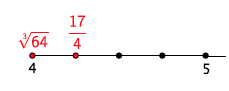 Which number is smaller,  or ?  Explain.Because , then ; so,  is smaller.  On a number line,  is to the right of , meaning that  is greater than .  Therefore, Which number is smaller, or ?  Explain.Because , then .  So, is smaller.  On a number line, the number  is to the left of , meaning that  is less than .  Therefore, . Which number is smaller,  or ?  Explain.Because , then .  So,  is smaller.  On the number line,  is to the right of , meaning that  is greater than .  Therefore, .Which number is greater, or ?  Explain.Note that students may have used long division or the method of rational approximation to determine the decimal expansion of the fraction.The number  is equal to . The number  is between  and  because .  The number   is between  and  because .   The number  is between  and  because .   The approximate decimal value of  is .  Since ,then ;  therefore, the fraction  is greater.Which number is greater,  or ?  Explain.Note that students may have used long division or the method of rational approximation to determine the decimal expansion of the fraction.The number  is equal to .  Since , then ; therefore, the fraction  is greater.Which number is greater,  or ?  Explain.Note that students may have used long division or equivalent fractions to determine the decimal expansion of the fraction.The number  is between  and  because .  The number  is between  and  because .  The number  is between  and  because .  Since  is greater than , then  is greater than .Which number is greater,  or ?  Explain.Note that students may have used long division or the method of rational approximation to determine the decimal expansion of the fraction.The number  is equal to .The number  is between  and  because .  The number  is between  and  because .  Therefore, ; the fraction  is greater. Place the following numbers at their approximate location on the number line:  , , ,, ,.Solutions shown in red.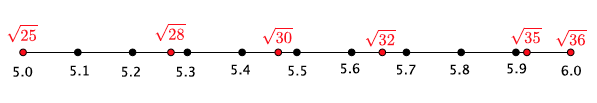 The number .The number  is between  and .  The number  is between  and  because .  The number  is between  and .  The number  is between  and  because .    The number is between  and .  The number  is between  and  because .  The number  is between  and .  The number  is between  and  because .The number .Challenge:  Which number is larger  or ?The number  is between  and  because .  The number  is between  and  because .  The number is between  and  because .  The number  is between  and  because .  The decimal expansion of  is approximately .The number  is between  and  because .  The number  is between  and  because .  The number  is between  and  because .  The decimal expansion of  is approximately  Since , then ; therefore,  is larger.A certain chessboard is being designed so that each square has an area of  in2.  What is the length, rounded to the tenths place, of one edge of the board?  (A chessboard is composed of  squares as shown.)The area of one square is  in2.  So, if  is the length of one side of one square,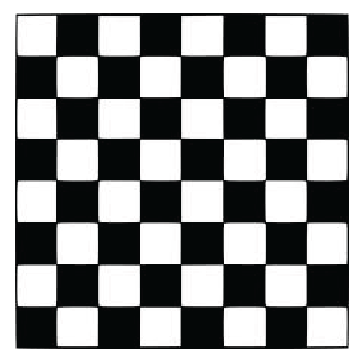 There are  squares along one edge of the board, so the length of one edge is .  The number  is between  and  because .  The number  is between  and  because .  The number is betweenand  because .  The number  is approximately .  So, the length of one edge of the chessboard is  in.
Note:  Some students may determine the total area of the board, , then determine the approximate value of , to answer the question.Discussion (5 minutes)How do we know if a number is rational or irrational?Numbers that can be expressed as a fraction, i.e., a ratio of integers, are by definition rational numbers.  Any number that is not rational is irrational.  Is the number  rational or irrational?  Explain.The number  is rational because it is equal to .  Is the number  rational or irrational?  Explain.Since  is not a perfect square, then  is an irrational number.  This means that the decimal expansion can only be approximated by rational numbers.Which strategy do you use to write the decimal expansion of a fraction?  What strategy do you use to write the decimal expansion of square and cube roots?  Student responses will vary.  Students will likely state that they use long division or equivalent fractions to write the decimal expansion of fractions.  Students will say that they have to use the definition of square and cube roots or rational approximation to write the decimal expansion of the square and cube roots. Closing (5 minutes)  Summarize, or ask students to summarize, the main points from the lesson:The decimal expansion of rational numbers that are expressed as fractions can be found by using long division, by using what we know about equivalent fractions for finite decimals, or by using rational approximation.The approximate decimal expansions of irrational numbers (square roots of imperfect squares and imperfect cubes) can be found using rational approximation.Numbers, of any form (e.g., fraction, decimal, square root), can be ordered and placed in their approximate location on a number line.  Exit Ticket (5 minutes)Name                 							         		Date              		         Lesson 13:  Comparison of Irrational NumbersExit TicketPlace the following numbers at their approximate location on the number line:  , ,, ,.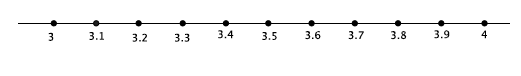 Exit Ticket Sample SolutionsPlace the following numbers at their approximate location on the number line:  ,,, ,.  Note that students may have used long division or the method of rational approximation to determine the decimal expansion of the fraction.The number  is between  and , since .The number .   The number  is equal to . The number .Solutions in red: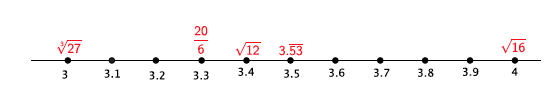 Problem Set Sample SolutionsWhich number is smaller,  or ?  Explain.The number  is between  and , but definitely less than .  Therefore,  and  is smaller.Which number is smaller, or ?  Explain.The numbers and   are equal because both are equal to .Which number is larger, or ?  Explain.Note that students may have used long division or the method of rational approximation to determine the decimal expansion of the fraction.The number  is equal to .The number  is between  and  because .  The number   is between  and  because .   The number  is between and  because .   The approximate decimal value of  is .  Since , then; therefore, the fraction  is larger.Which number is larger,  or ?  Explain.Note that students may have used long division or the method of rational approximation to determine the decimal expansion of the fraction.The number  is equal to   Since , then ; therefore, the decimal  is larger.Which number is larger,  or ?  Explain.The number  is between  and  because .  The number   is between  and  because .  Since , then the number  is larger than the number .Place the following numbers at their approximate location on the number line:, ,,  ,,  ,.  Explain how you knew where to place the numbers.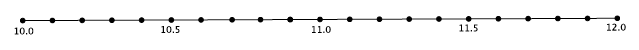 Solutions shown in red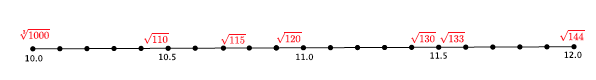 The number .The number .The numbers , , and are all between  and  because when squared, their value falls between  and .  The number  is between  and  because .  The number  is between  and  because .  The number is between  and  because .  The numbers and  are between  and  because when squared, their value falls between  and .  The number  is between  and  because .  The number  is between  and  because .Which of the two right triangles shown below, measured in units, has the longer hypotenuse?  Approximately how much longer is it? 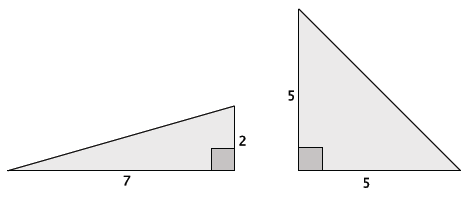 Let  represent the hypotenuse of the triangle on the left. The number  is between  and  because .  The number   is between  and  because .  The number  is between and  because .   The approximate decimal value of  is .  Let represent the hypotenuse of the triangle on the right.The number  is between  and  because .  The number   is between  and  because .  The number  is between and  because .   The approximate decimal value of  is .  The triangle on the left has the longer hypotenuse.  It is approximately  units longer than the hypotenuse of the triangle on the right. Note:  Based on their experience, some students may reason that .  To answer completely, students must determine the decimal expansion to approximate how much longer one hypotenuse is than the other.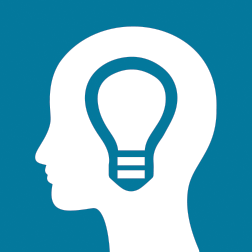 